Selective Scripting Observation Notes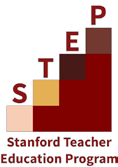  Date:									          Page ____ of ____Teacher Candidate: 	Supervisor: 		 Grade Level/Subject Area: 	School: 		Observation Focus:											
California Standards for the Teaching Profession1.	Engaging and Supporting All Students in Learning	3.	Understanding and Organizing	5.	Assessing Student Learning2.	Creating and Maintaining Effective Environments	Subject Matter	6.	Developing as a Professional Educator4.	Planning Instruction and DesigningLearning Experiences1.	Engaging and Supporting All Students in Learning	3.	Understanding and Organizing	5.	Assessing Student Learning2.	Creating and Maintaining Effective Environments	Subject Matter	6.	Developing as a Professional Educator4.	Planning Instruction and DesigningLearning Experiences1.	Engaging and Supporting All Students in Learning	3.	Understanding and Organizing	5.	Assessing Student Learning2.	Creating and Maintaining Effective Environments	Subject Matter	6.	Developing as a Professional Educator4.	Planning Instruction and DesigningLearning ExperiencesTimeObservationsComments/Anecdotal Notes